Первый урок по безопасности дорожного движения7 сентября 2017 года в МБОУ СОШ №28 ст. Тамань проведено мероприятие по безопасности дорожного движения «Юный пешеход». Первоклассникам показали фильм «Правила для пешехода», познакомили с основными правилами дорожного движения РФ раздела «Обязанности пешехода» в игровой форме. Тем ребятам, которые давали правильный ответ, инспектор по пропаганде БДД ОГИБДД лейтенант полиции Наталья Фомина вручала световозвращатели, но и первоклассники пришли не с пустыми руками, они подготовили яркие поделки и стихи на тему безопасности пешеходов. Также ребятам были розданы информационные листовки с таблицей умножения на обратной стороне, сообщает госавтоинспекция Темрюкского района.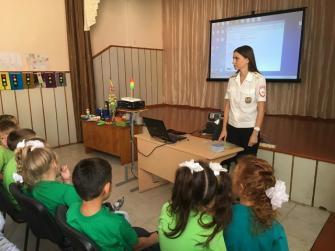 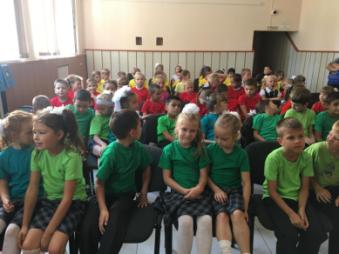 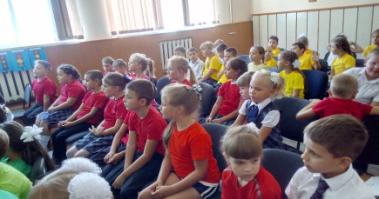 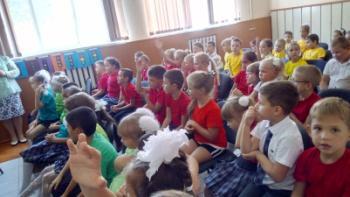 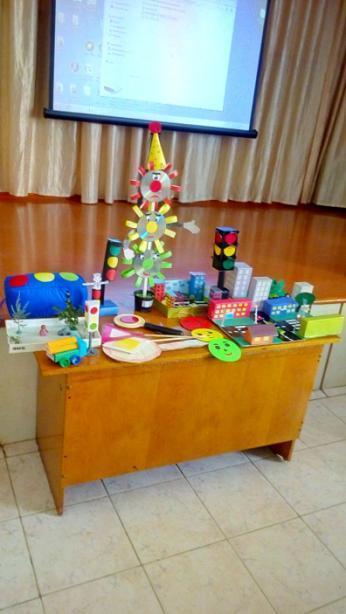 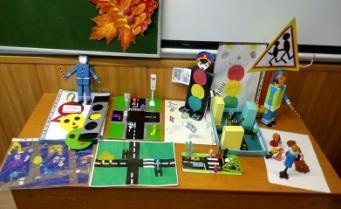 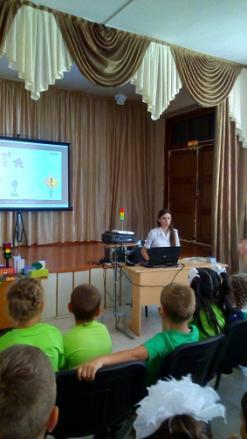 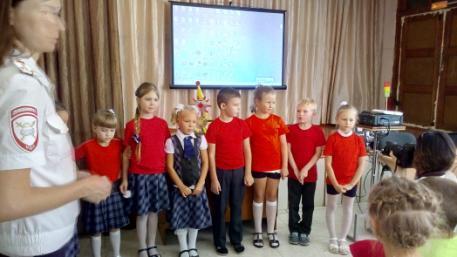 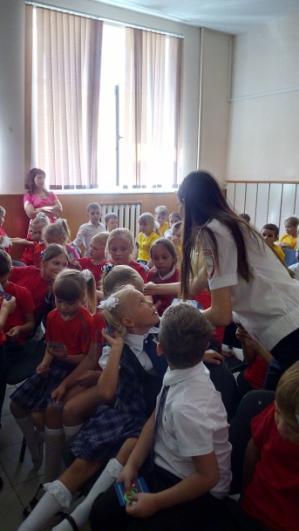 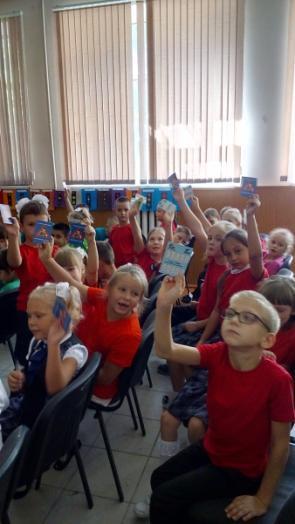 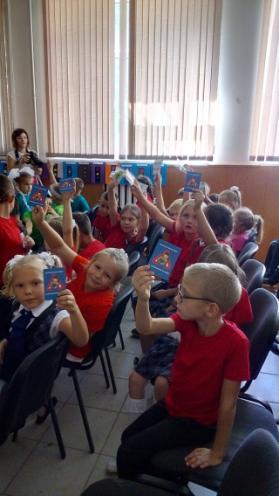 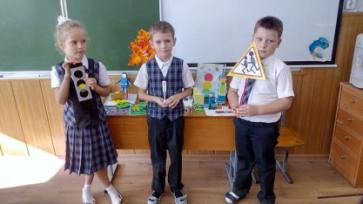 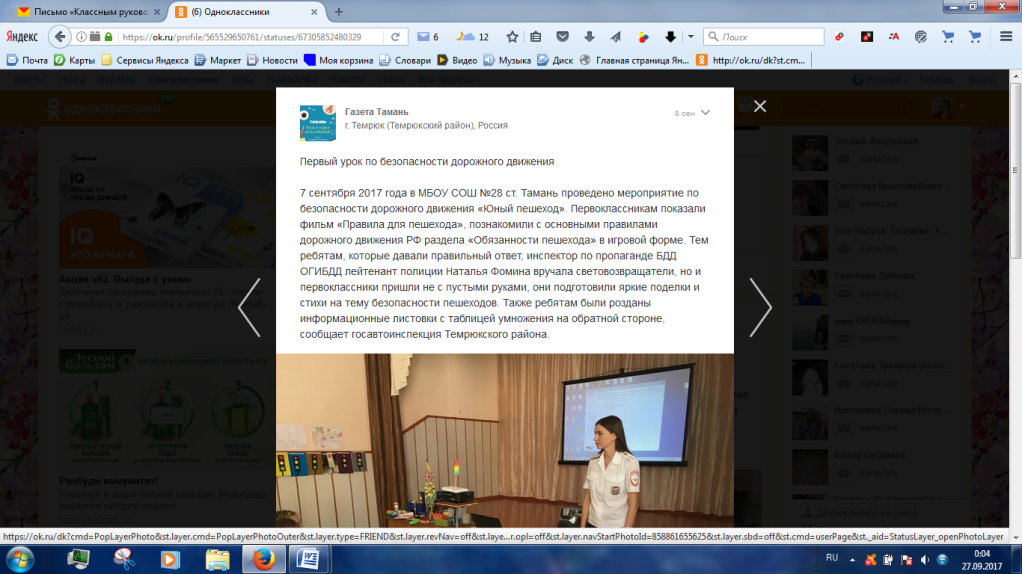 